Otázky z předmětu ZDT – Kanalizace: 3. ročníkVypracujte 4 otázky z probraných témat. Dle zvážení můžete i více. Tímto úkolem si zároveň zopakujete a uvědomíte si kolik vědomostí jste za školní rok získali.Každý žák bude ručit za správnost a názorné provedení.Aby otázky byly jednotné, tak je zpracujte dle uvedených vzorů včetně typu a velikosti písma.Otázku očíslujte, napište znění, uveďte odpovědi a správnou zvýrazněte.Z KAŽDÉHO TÉMATU ZPRACUJTE DLE VLASTNÍHO VÝBĚRU ALESPOŃ 5 OTÁZEK. PRO SKUPINU OTÁZEK UVEĎTE NÁZEV TÉNATU PRO SNADNĚJŠÍ KONTROLU.Takže kolik témat – tolik min otázek.  17 x 4 = 68 otázek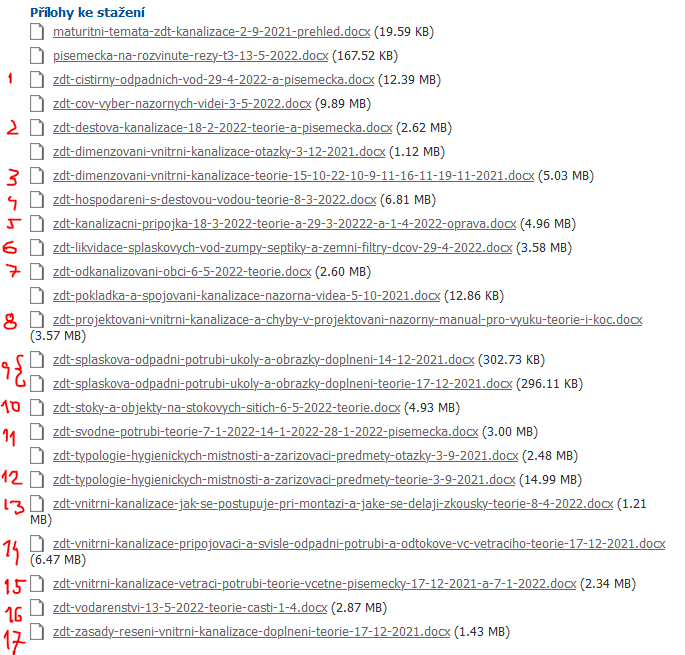 POZOR:  Je to samostatná práce, takže budu kontrolovat, zda se otázky mezi Vámi nekopírovaly !!!!!Témata nepřeskakujte. Zachovejte řazení 1 - 17VZORJméno a příjmení: Petr Pobořil Téma 11: zdt-svodne-potrubi-teorie-7-1-2022-14-1-2022-28-1-2022-pisemecka.docx (3.00 MB)1. Spoj potrubí PVC-KG je:a) závitovýb) hrdlový rozebíratelnýc) přírubový 2.3.4. Téma 5: zdt-kanalizacni-pripojka-18-3-2022-teorie-a-29-3-20222-a-1-4-2022-oprava.docx (4.96 MB)1. Minimální DN kanalizační přípojky je:a) 110b) 125c) 150 Kamenina, 160 PVC-KG 2.3.4. Jiný typ otázky: napište znění, uveďte počet správných odpovědí (?). Poněvadž se u tohoto typu otázky nejedná o výběr správné odpovědi ale o doplnění správného počtu (nemusíte zvýrazňovat žlutě).Téma 1: zdt-cistirny-odpadnich-vod-29-4-2022-a-pisemecka.docx (12.39 MB)1. Jak se rozdělují splaškové vody a co do nich patří (3)a) šedá (neobsahují fekálie a moč – vana, umyvadlo, dřez)b) černá (obsahují fekálie a moč – WC, pisoár)c) žlutá (obsahují pouze moč)2.  3.  4.Zde uvádím další příklady.4. Dopište legendu ke vzorci pro průtok splaškových vod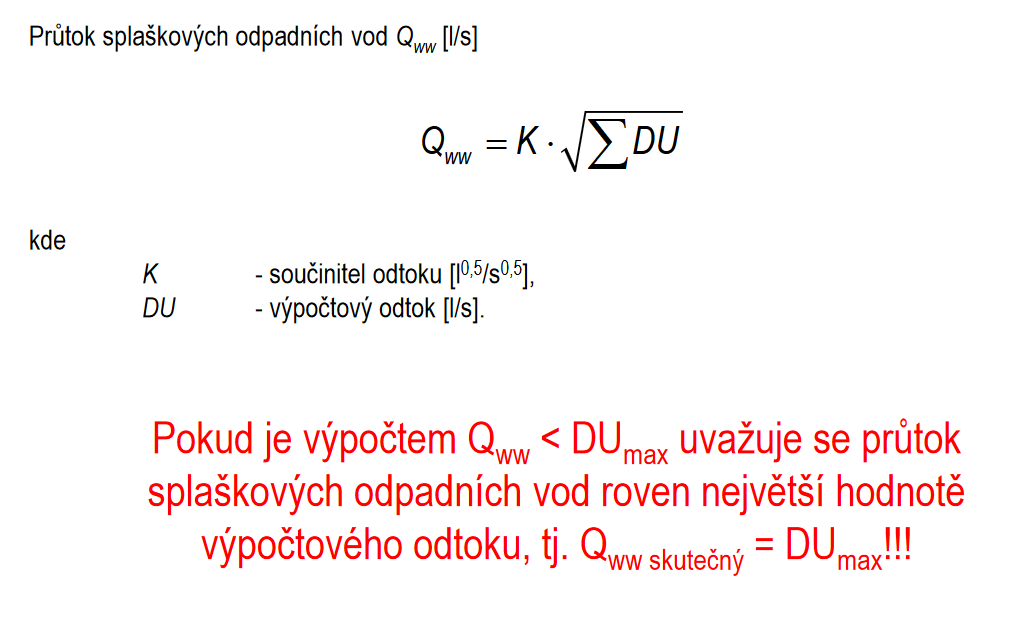  l/sDalší typ otázky5. Pro obrázek DČOV dopište legendu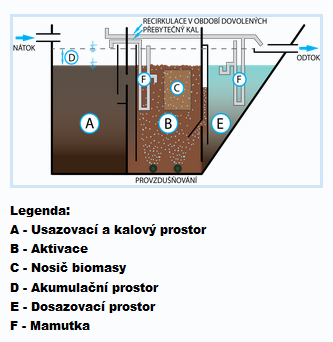 6. K uvedeným profilům stok doplňte názvy.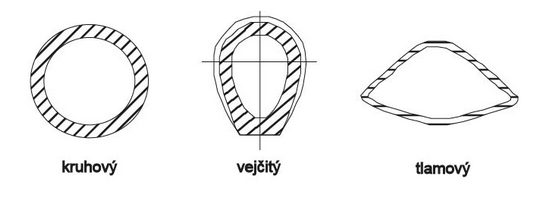 7. Rozdělení stok podle rozměru (3)a) neprůleznéb) průleznéc) průchozí8. Průlezné stoky jsou od DNa) DN 400b) DN 600c) DN 8009. Jaké je DN odtoku z WCa) DN 70b) DN 110c) DN 15010. Jak se nazývají záchodové mísy podle vnitřního tvaru, do obrázku zároveň dokreslete výšku hladiny zápachové uzávěrky.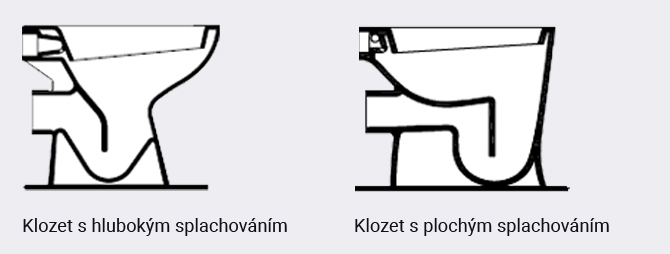 